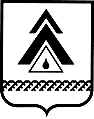 ПРОЕКТДУМА НИЖНЕВАРТОВСКОГО РАЙОНАХанты-Мансийского автономного округа - ЮгрыРЕШЕНИЕО внесении изменений в Устав Нижневартовского района Руководствуясь Федеральными законами от 06.10.2003 № 131-ФЗ                       «Об общих принципах организации местного самоуправления в Российской Федерации», от 09.11.2020 № 370-ФЗ «О внесении изменений в Федеральный закон «Об общих принципах организации местного самоуправления                                          в Российской Федерации» и статью 26.13 Федерального закона «Об общих принципах организации законодательных (представительных)                                                      и исполнительных органов государственной власти субъектов Российской Федерации», от 08.12.2020 № 411-ФЗ «О внесении изменений в Федеральный закон «О государственной регистрации уставов муниципальных образований»                  и статью 44 Федерального закона «Об общих принципах организации местного самоуправления в Российской Федерации», от 22.12.2020 № 445-ФЗ «О внесении изменений в отдельные законодательные акты Российской Федерации»,                                 от 22.12.2020 № 454-ФЗ «О внесении изменений в отдельные законодательные акты Российской Федерации в части совершенствования деятельности в области пожарной безопасности», от 29.12.2020 № 464-ФЗ «О внесении изменений                             в отдельные законодательные акты Российской Федерации в части оказания помощи лицам, находящимся в состоянии алкогольного, наркотического                             или иного токсического опьянения», Дума районаРЕШИЛА:1. Внести изменения в Устав Нижневартовского района согласно приложению.2. Направить настоящее решение на регистрацию в Управление Министерства юстиции Российской Федерации по Ханты-Мансийскому автономному округу – Югре в установленные законодательством сроки                               для государственной регистрации. 3. Решение опубликовать (обнародовать) на официальном веб-сайте администрации Нижневартовского района (www.nvraion.ru) и в приложении «Официальный бюллетень» к районной газете «Новости Приобья»                                  после государственной регистрации.4. Решение вступает в силу после его официального опубликования (обнародования), за исключением подпункта 1.1 пункта 1, подпункта 2.2 пункта 2 приложения, вступающих в силу с 1 января 2022 года, пункта 4 приложения, вступающего в силу с 7 июня 2021 года.Приложение к решению Думы районаот ___________ № _____Изменения в Устав Нижневартовского района1. В части 1 статьи 6:1.1. Дополнить пунктом 8.1 следующего содержания:«8.1) обеспечение первичных мер пожарной безопасности в границах муниципальных районов за границами городских и сельских населенных пунктов;».1.2. Пункт 39 изложить в следующей редакции:«39) организация в соответствии с федеральным законом выполнения комплексных кадастровых работ и утверждение карты-плана территории;».2. В части 1 статьи 7:2.1. Дополнить пунктом 15 следующего содержания:«15) осуществление мероприятий по оказанию помощи лицам, находящимся в состоянии алкогольного, наркотического или иного токсического опьянения.».2.2. Дополнить пунктом 16 следующего содержания:«16) создание муниципальной пожарной охраны.».3. В статье 11:3.1. Часть 1 изложить в следующей редакции: «1. Сход граждан может проводиться в населенном пункте (либо на части его территории), расположенном на межселенной территории в границах Нижневартовского района, в случаях, указанных в пунктах 4.1, 4.3, 5 части 1 статьи 25.1 Федерального закона от 06.10.2003 № 131-ФЗ «Об общих принципах организации местного самоуправления в Российской Федерации».».3.2. В части 2 после слов «жителей населенного пункта» дополнить словами «(либо части его территории)».4. В части 5 статьи 55:4.1. Слово «его» исключить.4.2. Дополнить словами «уведомления о включении сведений о решении Думы района о внесении изменений в настоящий Устав в государственный реестр уставов муниципальных образований субъекта Российской Федерации».от _________________г. Нижневартовск                                                     № _____         Председатель Думы района______________И.В. ЗаводскаяГлава района ________________Б.А. Саломатин